附件2：云南新兴职业学院校歌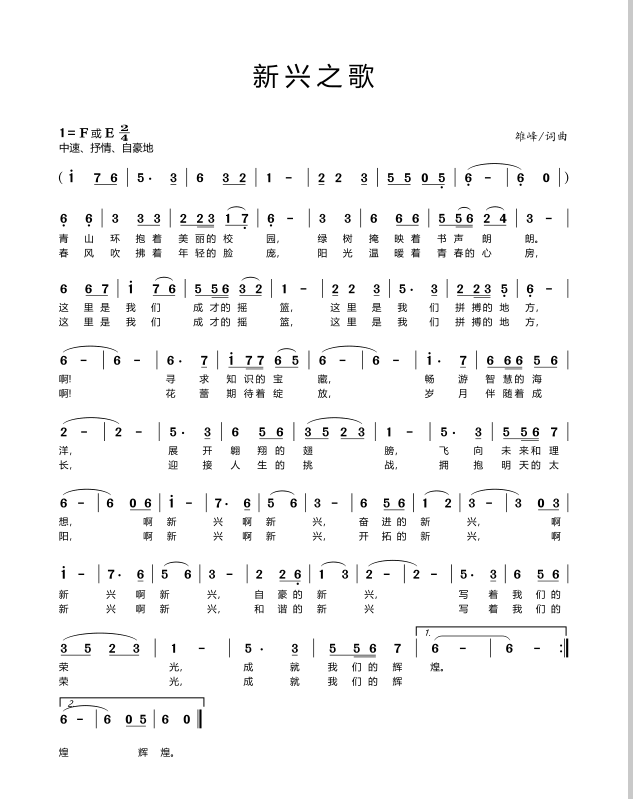 